Отделение СФР по Томской области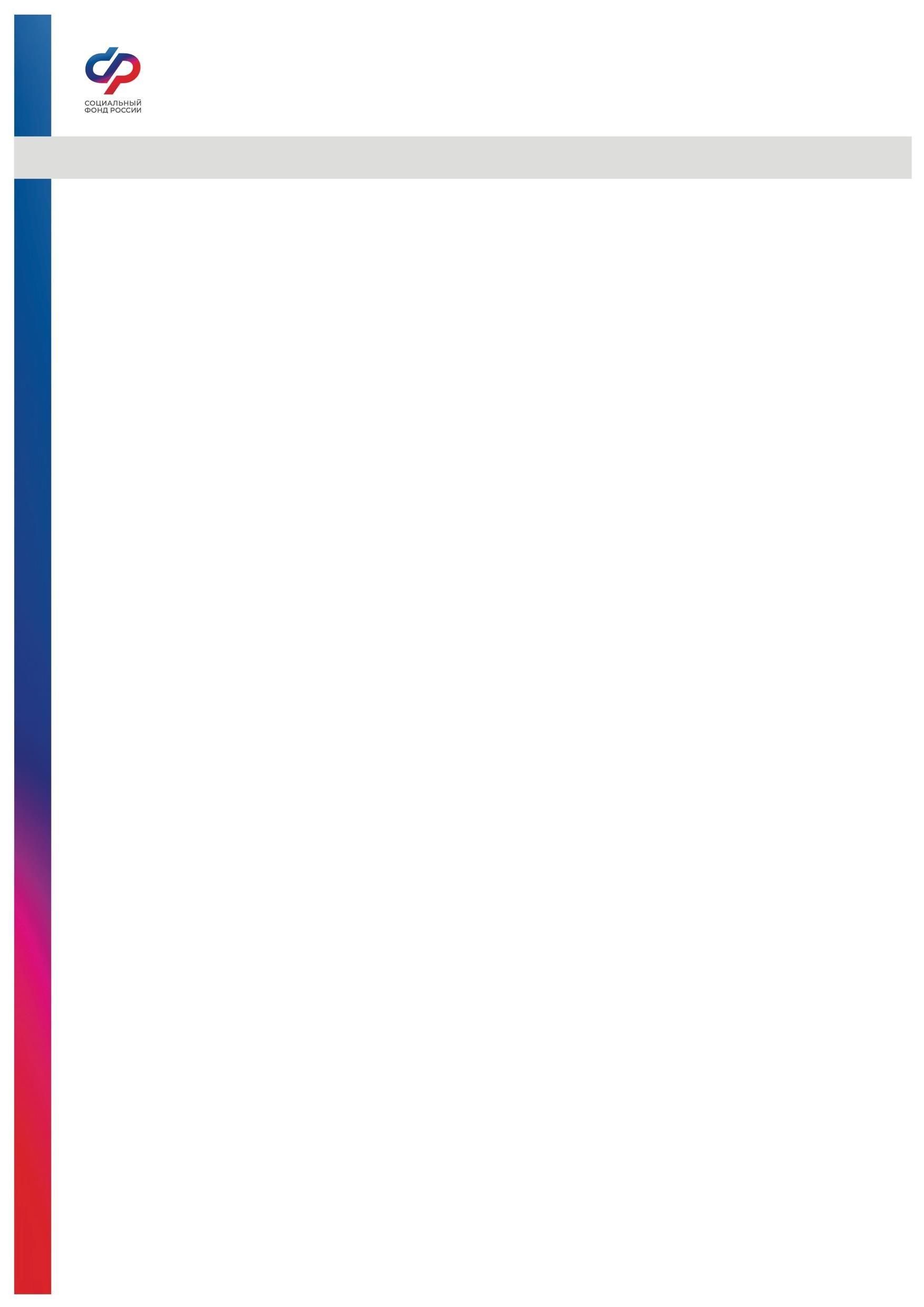 Пресс-релиз от 22.02.2024  143 отца в Томской области получают пособие по уходу за ребёнком до 1,5 лет В этом году в Томской области 143 мужчины находятся в отпуске по уходу за родившимся ребенком. Пока папа ухаживает за малышом, Отделение Социального фонда по Томской области ежемесячно выплачивает родителю пособие в размере 40% среднего заработка. Средства предоставляются до момента, пока ребенку не исполнится 1,5 года.Отец может осуществлять уход за ребенком, если супруга, например, не стала полностью использовать положенный декрет и вышла на работу. Чтобы оформить отпуск по уходу, папа может подать соответствующее заявление на работе.Раньше к нему нужно было приложить пакет документов, включая копию свидетельства о рождении малыша, справку о том, что мама не получает пособие по уходу, и справку о доходах отца с предыдущего места работы. Сегодня такие сведения предоставлять не нужно, поскольку региональное ОСФР самостоятельно получает соответствующую информацию в рамках межведомственного взаимодействия.Согласно правилам, время отпуска засчитывается папе в стаж, а также формирует его пенсионные коэффициенты. За каждый год отпуска положено 1,8 коэффициента, если отец ухаживает за первым ребенком, и 3,6 коэффициента при уходе за вторым ребенком. Если папа сидит с третьим или четвертым ребенком, это дает 5,4 коэффициента. Отпуск меньше или больше года засчитывается пропорционально.«С 1 февраля в Томской области минимальный размер пособия по уходу за ребенком до 1,5 лет для “северных” районов области составляет  13 840 рублей в месяц, для “южных” — 11 995 рублей в месяц, максимальный размер — 49 123 рубля. Первая выплата приходит не позднее 10 рабочих дней со дня поступления документов в Отделение СФР по Томской области, а  далее — 8-го числа месяца за предыдущий», — рассказал управляющий ОСФР по Томской области Дмитрий Мальцев.Право на ежемесячное пособие имеют и другие родственники и опекуны, фактически осуществляющие уход за ребенком. Каждая семья самостоятельно решает, кто будет находиться рядом с малышом в первые годы его жизни, но получать пособие до 1,5 лет будет человек, который оформил отпуск, ухаживает за ребёнком и при этом официально трудоустроен. На период отпуска за сотрудником сохраняется рабочее место. За более подробной информацией вы всегда можете обратиться по телефону единого единого контакт-центра: 8-800-100-00-01 (звонок бесплатный), а также написать свое обращение в группу в социальной сети «ВКонтакте» https://vk.com/sfr.tomskayoblast Группа по взаимодействию со СМИ Отделения Фонда пенсионного и социального страхования РФ по Томской области Сайт: www.sfr.gov.ru. Тел.: (3822) 60-95-12; 60-95-11; E-mail: smi @080.pfr.ru